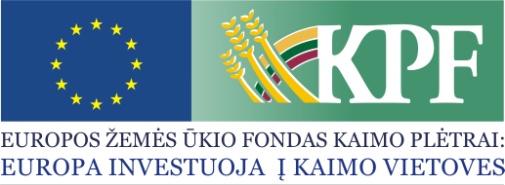 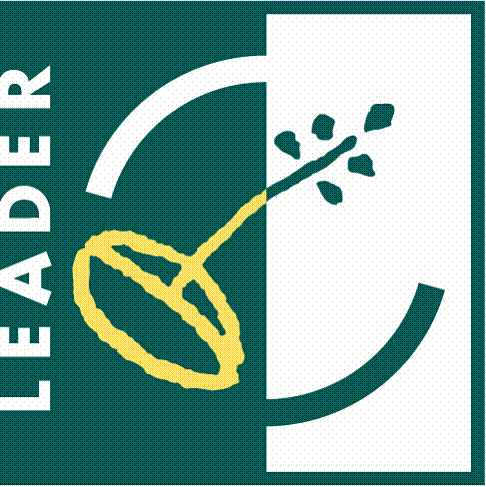 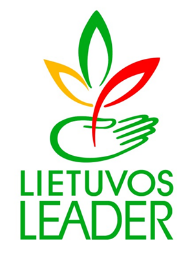 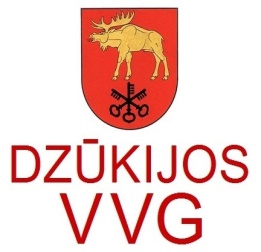 KVIETIMAS TEIKTI VIETOS PROJEKTUS Nr. 15Dzūkijos kaimo plėtros partnerių asociacija (Dzūkijos VVG) kviečia teikti paprastus kaimo vietovių vietos projektus pagal kaimo vietovių vietos plėtros strategijos ,,Lazdijų rajono kaimo plėtros strategija 2016-2023 m.“ (toliau – VPS)  priemones ir veiklos sritis:Bendra kvietimo teikti vietos projektus suma 186 285Eur iš EŽŪFKP ir Lietuvos Respublikos valstybės biudžeto lėšų. Vietos projektų finansavimo sąlygų aprašai skelbiami šiose interneto svetainėsewww.dzukijosvvg.lt ir www.nma.lt,taip pat VPS vykdytojos būstinėje adresu:Vilniaus g. 1-427, Lazdijai. Taip pat šioje spaudoje:  rajoniniame laikraštyjeDzūkų žinios.Kvietimas teikti vietos projektus galioja nuo  2021 m. lapkričio mėn. 29 d. 9.00 val. iki  2021 m. gruodžio mėn. 29 d. 15.00 val.Vietos projektų paraiškos priimamosasmeniškai VPS vykdytojai jos buveinės adresu Vilniaus g. 1-427, Lazdijai.Paraiškos ir jų priedai turi būti užpildyti lietuvių kalba, kartu su vietos projekto paraiška teikiami priedai turi būti sudaryti lietuvių kalba arba kartu turi būti pateiktasjų vertimas į lietuvių kalbą, patvirtintas vertimo paslaugas teikiančių kompetentingų įstaigų ar pareiškėjo.Per vieną konkrečios VPS priemonės ir (arba) veiklos srities paramos paraiškų priėmimo laikotarpį vietos projekto paraiškos teikėjas gali pateikti vieną vietos projekto paraišką.Informacija apie kvietimą teikti vietos projektus ir vietos projektų įgyvendinimą teikiama darbo dienomis nuo  8.00 iki 15.45  val., telefonu 8 616 23197,  8 603 19313, 8 607 93668 ir el. paštu: info@dzukijosvvg.lt. VPS priemonėSocialinioirbendruomeninioverslokūrimasirplėtra, Nr. LEADER-19.2-SAVA-1, veiklos sritisSocialinioverslokūrimasirplėtra, Nr. LEADER-19.2-SAVA- 1.1Remiamos veiklos:● Socialinių paslaugų  Dzūkijos VVG teritorijoje kūrimas ir plėtra.●Prekių gamyba ir paslaugų teikimas, kaip apibrėžta Socialinio verslo vykdymo pagal Lietuvos kaimo plėtros 2014 -2020 metų programos priemones gairėse, kurios patvirtintos  Lietuvos Respublikos Žemės ūkio ministro 2017 m. lapkričio 9 d. įsakymu Nr. 3D-720 ,,Dėl socialinio verslo vykdymo pagal  Lietuvos kaimo plėtros 2014 - 2020 metų  programos priemonės gairių patvirtinimo“.VPS priemonėSocialinioirbendruomeninioverslokūrimasirplėtra, Nr. LEADER-19.2-SAVA-1, veiklos sritisSocialinioverslokūrimasirplėtra, Nr. LEADER-19.2-SAVA- 1.1Tinkami vietos projektų vykdytojai: ●Viešosios įstaigos, įsteigtos ir veikiančios pagal Lietuvos Respublikos viešųjų įstaigų įstatymą, kurių veikla atitinka NVO apibrėžtį. ●Asociacijos, įsteigtos ir veikiančios pagal Lietuvos Respublikos asociacijų įstatymą, kurių veikla atitinka NVO apibrėžtį.●Kitos NVO, įsteigtos ir veikiančios pagal Lietuvos Respublikos nevyriausybinių organizacijų plėtros įstatymą.                                                                       ●Labdaros ir paramos fondai, įsteigti ir veikiantys pagal Lietuvos Respublikos labdaros ir paramos įstatymą.   ●Privatūs juridiniai asmenys (maža ar labai maža įmonė).VPS priemonėSocialinioirbendruomeninioverslokūrimasirplėtra, Nr. LEADER-19.2-SAVA-1, veiklos sritisSocialinioverslokūrimasirplėtra, Nr. LEADER-19.2-SAVA- 1.1Kvietimui skiriama VPS paramos lėšų suma100 130  Eur.Didžiausia galima parama vienam vietos projektui įgyvendinti 50 000  Eur.VPS priemonėSocialinioirbendruomeninioverslokūrimasirplėtra, Nr. LEADER-19.2-SAVA-1, veiklos sritisSocialinioverslokūrimasirplėtra, Nr. LEADER-19.2-SAVA- 1.1Paramos lėšos vietos projektui įgyvendinti gali sudaryti:●iki 80 proc. tinkamų finansuoti išlaidų, kai vietos projektas yra privataus socialinio verslo,atitinkančio Socialinio verslo vykdymo pagal Lietuvos kaimo plėtros 2014–2020 metų programos priemones gairių, patvirtintų Lietuvos Respublikos žemės ūkio ministro 2017 m. lapkričio 9 d. įsakymu Nr. 3D-720 „Dėl Socialinio verslo vykdymo pagal Lietuvos kaimo plėtros 2014–2020 metų programos priemones gairių patvirtinimo“ (toliau – Socialinio verslo gairės), nuostatas, pobūdžio; ● iki 95 proc. tinkamų finansuoti vietos projektų išlaidų, kai vietos projektas yra bendruomeninio, kaip apibrėžta Socialinio verslo gairėse, arba NVO socialinio verslo, atitinkančio Socialinio verslo gairių nuostatas, pobūdžio.VPS priemonėSocialinioirbendruomeninioverslokūrimasirplėtra, Nr. LEADER-19.2-SAVA-1, veiklos sritisSocialinioverslokūrimasirplėtra, Nr. LEADER-19.2-SAVA- 1.1Finansavimo šaltiniai: EŽŪFKP ir Lietuvos Respublikos valstybės biudžeto lėšos.VPS priemonėSocialinio ir bendruomeninio verslokūrimas ir plėtra, Nr. LEADER-19.2-SAVA-1, veiklos sritis Bendruomeninių ir kitų pelno nesiekiančių organizacijų verslų kūrimas ir plėtra, Nr. LEADER-19.2-SAVA- 1.2Remiamos veiklos:●  Paslaugų, teikiamų gyventojams kūrimas ir plėtra (švietimo, kultūros, sporto, aplinkos tvarkymo: vejų pjovimas, vaismedžių genėjimas, šiukšlių išvežimas ir pan., namų priežiūros paslaugos, smulkių žemės sklypų įdirbimas,  buitinių paslaugų: kirpykla, skalbykla, siuvyklą, batų taisykla ir pan.).● Veiklų ir paslaugų, susijusių su turiningo laisvalaikio ir aktyvaus poilsio, kūrimas ir plėtra, didelį dėmesį skiriant neįgaliųjų žmonių integracijai (laisvalaikio užimtumo, sporto veiklos, kultūros veiklos organizavimo paslaugų teikimas).● Turizmą skatinančių veiklų kūrimas ir plėtra, įskaitant edukacinių programų vykdymą, kulinarinio paveldo ir tradicijų puoselėjimą(turizmo maršrutų, edukacinių programų, tradicinio paveldo produktų vystymo veiklos organizavimas).● Produktųgamyba, perdirbimas.VPS priemonėSocialinio ir bendruomeninio verslokūrimas ir plėtra, Nr. LEADER-19.2-SAVA-1, veiklos sritis Bendruomeninių ir kitų pelno nesiekiančių organizacijų verslų kūrimas ir plėtra, Nr. LEADER-19.2-SAVA- 1.2Tinkami vietos projektų vykdytojai: ● Dzūkijos VVG teritorijoje  registruotos ir veikiančios NVO (kaimo bendruomenės, jaunimo, sporto, kultūros ir kitos organizacijos).VPS priemonėSocialinio ir bendruomeninio verslokūrimas ir plėtra, Nr. LEADER-19.2-SAVA-1, veiklos sritis Bendruomeninių ir kitų pelno nesiekiančių organizacijų verslų kūrimas ir plėtra, Nr. LEADER-19.2-SAVA- 1.2Kvietimui skiriama VPS paramos lėšų suma 86 155 Eur.Didžiausia galima parama vienam vietos projektui įgyvendinti 50 000  Eur.VPS priemonėSocialinio ir bendruomeninio verslokūrimas ir plėtra, Nr. LEADER-19.2-SAVA-1, veiklos sritis Bendruomeninių ir kitų pelno nesiekiančių organizacijų verslų kūrimas ir plėtra, Nr. LEADER-19.2-SAVA- 1.2Paramos lėšos vietos projektui įgyvendinti gali sudaryti:●iki 95 proc. tinkamų finansuoti vietos projektų išlaidų, kai vietos projektas yra bendruomeninio verslo,kaip apibrėžta Socialinio verslo vykdymo pagal Lietuvos kaimo plėtros 2014–2020 metų programos priemones gairėse, patvirtintose Lietuvos Respublikos žemės ūkio ministro 2017 m. lapkričio 9 d. įsakymu Nr. 3D-720 „Dėl Socialinio verslo vykdymo pagal Lietuvos kaimo plėtros 2014–2020 metų programos priemones gairių patvirtinimo“, pobūdžio.VPS priemonėSocialinio ir bendruomeninio verslokūrimas ir plėtra, Nr. LEADER-19.2-SAVA-1, veiklos sritis Bendruomeninių ir kitų pelno nesiekiančių organizacijų verslų kūrimas ir plėtra, Nr. LEADER-19.2-SAVA- 1.2Finansavimo šaltiniai: EŽŪFKP ir Lietuvos Respublikos valstybės biudžeto lėšos.